Предварительный список лиц, событий и учреждений для включения в Краткую энциклопедию по системе органов юстицииБАГАУТДИНОВ Минсаит Миннулович (24.10.1942, д. Новые Бикшики Яльчик. р-на – 11.5.2011, Чебоксары) – юрист, имел первый квалификацион. класс судьи (1996). Окончил Казан. государствен. университет (1972). Работал нотариусом, консультантом по народным судам Мин-ва юстиции Чуваш. АССР. В 1973–97 – судья Моргауш. и Яльчик. народных судов, с сентября 1997 – судья Моск. район. суда г. Чебоксары. Заслуженный юрист РСФСР (1988).ВАСИЛЬЕВ Фёдор Петрович (р. 27.11.1954, д. Изедеркино Моргауш. р-на) – юрист, доктор юридических наук, полковник, доцент. Окончил Омский государствен. университет (1983), Академию МВД Росс. Фед. (1992). В 1973–74 служил в Совет. Армии, с 1974 – в органах внутренних дел Омска и Ульяновска. Прошёл путь от рядового милиционера до начальника управления внутренних дел Ленинского р-на г. Ульяновск. В 1999–2000 – начальник временного отдела внутренних дел Шалинского р-на Чечен. Респ. С 2001 – в Чебоксар. филиале академии МВД Росс. Фед.: зам. начальника, с 2002 – начальник кафедры административного права и административно-служебной деятельности органов внутренних дел. Доктор. диссертацию защитил на тему «Доказывание по делу об административном правонарушении» (2005). Участник разработки ряда федеральных и региональных законов. Автор свыше 70 науч. работ, в т. ч. 7 монографий. Нагрждён медалью ордена «За заслуги перед Отечеством» 2-й степени.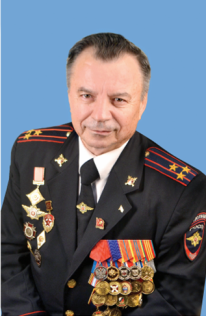 ЕФИМОВ Владимир Васильевич (р. 27.8.1943 г. д. Нимичкасы Красноармейского района.) Заслуженный юрист Чувашской Республики (1992). Окончил Саратовский юридический институт (1969). Работал в органах прокуратуры: следователем прокуратуры Урмарского района (1969—72), прокурором Моргаушского района (1972—85), старшим помощником прокурора Чувашской Республики (1985—94).ЕРУКОВА Галина Михайловна (р. 1.6.1956, д. Тиуши Моргауш. р-на) – юрист, имеет первый квалификационный класс судьи (1998). Окончила Всесоюз. заоч. юридич. институт (1981). В 1973–77 работала секретарём судеб. заседания Ленин. район. народ. суда Чебоксар, в 1977–78 инспектором по кадрам Прокуратуры Чуваш. АССР, в 1978–81 юрисконсультом на различ. предприятиях. В 1981–93 государствен. арбитр Государствен. арбитража при Совете Министров Чуваш. АССР, государствен. арбитр Чуваш. АССР. В 1993–96 председатель коллегии Высшего арбитраж. суда Чуваш. Респ., в 1996–2007 председатель судебного состава Арбитраж. суда Чуваш. Респ., с 2007 зам. председателя Арбитраж. суда Чуваш. Респ. Заслуженный юрист Чуваш. Респ. (1997), заслуженный юрист Росс. Фед. (2013). Награждена медалью «За заслуги перед судебной системой Российской Федерации» 2-й степ.ИВАКОВ Анатолий Прокопьевич (р. 01.02.1924 д. Торханы Шумерлинского района). Юрист, депутат Верховного Совета Чувашской АССР (1967-1971). Служил в Советской Армии (1942—47), воевал на фронтах Великой Отечественной войны против немецко-фашистских захватчиков и японских империалистов. Окончил Казанский юридический институт (1951). Возглавлял Калининскую юридическую консультацию (1951—54), работал в партийных и советских органах Калининского и Вурнарского районов (1954— 64). С марта 1964 по август 1966 —председатель Моргаушского райисполкома, в 1966—70 —1-й секретарь райкома КПСС. Избран депутатом Верховного Совета Чувашской АССР (1967—71). В 1971-83 - заместитель министра юстиции Чувашской АССР. Награжден орденами Отечественной войны 1-й степени, Трудового Красного Знамени, «Знак Почета», 14 медалями.ИЖУТОВ Владимир Леонидович (р. 21.04.1954 с. Большое Карачкино Моргаушского района) Генерал-майор. Окончил Большекарачкинскую 8-летнюю школу, Энгельское военное училище (1975), Военную академию им. М. В.Фрунзе (1989). В 1989—2000 — командир дивизии, затем в Министерстве обороны Украины.КИСЕЛЕВ Михаил Федорович (р. 5.11.1945 в с. Моргауши). Генерал-майор милиции, Почетный гражданин Моргаушского района, заслуженный юрист Чувашской Республики (2000). Окончил Моргаушскую среднюю школу (1961), Карагандинское ПТУ № 15 (1963), Горьковскую специальную среднюю школу милиции МВД СССР (1972), юридический факультет Казанского государственного университета (1978), Академию МВД СССР (1986). Служил в Советской Армии (1965-68). Работал электросварщиком и слесарем на разных заводах (1963-70). В 1970-95 – в органах внутренних дел Чувашской Республики : участковый инспектор Моргаушского района (1972), инспектор, начальник  отделения милиции г. Шумерля, начальник отдела, заместитель начальника городского отделения БХСС Шумерлинского ГОВД г. Шумерля (1972-84), заместитель начальника отдела уголовного розыска МВД Чувашской АССР (1986-88), заместитель министра внутренних дел Чувашской АССР (1988-90), министр внутренних дел Чувашской АССР (1990-95). В 1995–98 – председатель, в 1999–2003 – заместитель председателя Центральной избирательной комиссии Чувашской Республики.  Председатель Совета ветеранов (пенсионеров) ОВД и ВВ Чувашской Республики. Награжден почетной грамотой Президиума Верховного Совета ЧАССР (1981), Чувашской Республики (1998), медалью «За отвагу на пожаре» (1993), медалью "Ветеран труда", медалью к ордену «За заслуги перед Чувашской Республикой», орденом «За заслуги перед Чувашской Республикой» (2016).МАРТЫНОВ Вячеслав Валерианович (р. 16 августа 1949 года в деревне Сятракасы Моргаушского района Чувашской АССР).  В сентябре 1962 года Славе была выделена путевка для поездки в составе делегации от Чувашии из 10 пионеров во Всесоюзный лагерь «Артек». В 1964 году Вячеслав Валерианович окончил Сятракасинскую восьмилетнюю школу, в 1973 году Моргаушскую среднюю школу.  Окончил Казанский химико – технологический институт. 4 года работал мастером на участке по выпуску оборонной продукции, помощником начальника цеха на Чебоксарском заводе имени В.И.Чапаева. В 1977 году Вячеслав Валерианович поступает на Высшие курсы КГБ СССР г. Ташкент. С 1977 по 2001 год служил в органах ФСБ России, в подразделениях по контрразведывательному обеспечению стратегически важных объектов, затем, до увольнения в запас, в течение 5 лет, руководил отделом по борьбе с коррупцией, контрабандой и наркобизнесом, был членом Коллегии Управления ФСБ России по Чувашской Республике, вышел на пенсию в звании полковник. В настоящее время работает начальником отдела гражданской обороны, чрезвычайных ситуаций и пожарной безопасности АО «ЧПО имени В.И. Чапаева».Успехи на службе в органах государственной безопасности страны отмечены медалями «За безупречную службу» всех степеней, медалью «За отличие в воинской службе» (1993), нагрудным знаком «За службу в контрразведке» (1999), в 2000 году по Указу Президента Чувашской Республики награжден Почетной Грамотой Чувашской Республики. До призвания на службу в органы безопасности за ответственное отношение к служебным обязанностям на родном заводе Вячеслав Валерианович дважды признавался лучшим мастером предприятия, награжден знаком «Победитель социалистического соревнования» (1975), а в последние годы – Почетными грамотами администраций г. Чебоксары и Московского района столицы Чувашской Республики. В 2014 году ему вручена медаль Чуйкова В.И. «За заслуги в укреплении гражданской обороны».Моргаушский районный суд. Согласно постановлению Совета Народных Комиссаров Чувашской АССР 15 марта 1944 года образован Народный суд Моргаушского района. 6 апреля 1944 года решением исполкома Моргаушского районного Совета депутатов трудящихся первым народным судьей избрана Е. Я. Сергеева. С апреля 1964 года переименован в районный суд. С 3 апреля 1941 по 18 мая 1946 года народным судьей судебного участка Моргаушского района был Трофимов И. Т., с 06 апреля 1944 г. по 14 марта 1946 г. – Сергеева Е. Я., с 3 июня 1946 г. по 30 сентября 1948 г. – Ястребов О. В., с 22 сентября 1948 г. по 18 декабря 1959 г., с 20 декабря 1962 г. по 20 октября 1964 г. народным судьей Моргаушского районного народного суда был Герасимов А. Г., с апреля 1964 г. по 2 октября 1973 г. народным судьей и председателем был Кабетов Т. А., с 8 апреля 1973 г. по 12 июня 1979 г. председателем был Ермолаев Г. П., с сентября 1979 г. по 21 июня 1987 г. – Гапоненко (Илина) Р. И. , с 22 июня 1987 г. по 28 мая 1992 г. – Гайнутдинов М. М., с 10 июня 1993 г. по 24 мая 2003 г. председателем Моргаушского районного суда был Сетков Л. Е., с 22 января 2004 г. по 2014 г. – Тарасова Э. Л.МОРОЗОВ Леонид Петрович (р. 15.01.1954г. с. Оточево Сятракасинского Моргаушского района). Кандидат юридических наук (2003 г.) Окончил Сятракасинскую среднюю школу Моргауш.р-на (1971), химический факультет Чувашского государственного университета (1976), аспирантуру Всесоюзного научно-исследовательского института судебных экспертиз (ВНИИСЭ). Работал инженером на Ишлейском заводе высоковольтной аппаратуры (ИЗВА) (1976-1977), Чебоксарском заводе промышленных товаров (1977-1978). В 1978 г. работал в Чебоксарском филиале Средне-Волжской научно-исследовательской лаборатории судебной экспертизы МЮ РСФСР младшим научным сотрудником, заведующим филиалом. С 1991-2016 гг. работал начальником Чувашской лаборатории судебной экспертизы Минюста России. Имеет более 20 научных работ, в т.ч. 1 монография, 2 учебных пособия. Награжден медалью «За усердие 11 степени» Министерства юстиции Российской Федерации, Почетной Грамотой Чувашской Республики. Автор книги «Малая родина Оточево» (2014).Соловьев Юрий Григорьевич (р. 01.3.1941, г. Чебоксары). Заслуженный работник милиции Чувашской АССР (1976), заслуженный работник МВД СССР (1987). Родился в г. Чебоксары. Окончил Моргаушскую среднюю школу (1958), Елабужскую школу милиции МВД СССР (1969), Академию МВД СССР (1975). 1961-1964 гг. служил в Советской Армии. С 1965-77 гг. работал оперуполномоченным, следователем, старшим следователем. 1977-1988 гг. занимал должность начальника отдела внутренних дел исполкома Моргаушского районного Совета, 1988-1989 гг. – инструктор отдела пропаганды и агитации райкома КПСС. 1989-1998 гг. – начальник штаба ГО и ЧС Моргаушского района. 1999-2015 гг. работал юристом ОАО «Моргаушский молочный завод». В разное время исполнял обязанности Председателя районного Совета народных депутатов Моргаушского района, Председателя райкома профсоюза работников государственных учреждений, Председателя районного Совета ветеранов войны, труда и правоохранительных органов на общественных началах. В настоящее время член общественного Совета при главе администрации Моргаушского района, член административной комиссии Моргаушского района. Награжден медалью «За трудовую доблесть» (1971), Почетной грамотой Президиума Верховного Совета Чувашской АССР (1981), Почетной грамотой Президиума Верховного Совета Чувашской АССР (1985), Почетной грамотой Чувашской Республики (1995). Почетный гражданин Моргаушского района (24.02.2008 г.). Занесен в Книгу Почета МВД Чувашской Республики (05.11.1984 г.).ТАРАСОВА (Пугачева) Эльза Леонидовна (р. 17.10.1963 г., д. Сюрла-три Моргаушского р-на). Окончила Моргаушскую среднюю школу, юридический факультет Казанского государственного университета им. В. И. Ульянова-Ленина по специальности правоведение. По распределению работала в Моргаушском районе: помощником прокурора района (1986-1994), судъей районного суда (1994-2004 гг.), председателем Моргаушского районного суда (2004 -2016 гг). Присвоено почетное звание «Почетный работник судебной системы Российской Федерации» (2010 г.)ЩЕТИНКИН Виталий Порфирьевич (р. 2.2.1952, д. Старочелны-Сюрбеево Комсомол. р-на) – государственный деятель, государственный советник юстиции 3-го класса (2011). Окончил Харьков. юридич. институт (1975). В 1969–71 работал в колхозе «Красный Октябрь» Комсомол. р-на. В 1975–79 проходил службу стажёром в прокуратуре Моргауш. р-на, работал следователем, помощником прокурора там же, в 1979–82 – народ. судьёй Моргауш. р-на. В 1982–87 следователь прокуратуры Моргауш. р-на, в 1988–96 стар. прокурор отдела по надзору за рассмотрением уголов. дел в судах, в 1996–2001 начальник отдела по надзору за расследованием преступлений органами прокуратуры Чуваш. Респ. В 2001–02 зам. прокурора Чуваш. Респ. – начальник следствен. управления, в 2002–09 зам. прокурора Чуваш. Респ., с июля 2009 первый зам. прокурора Чуваш. Респ. Заслуженный юрист Чуваш. Респ. (2003). Почётный работник прокуратуры Росс. Фед. (2004).